Uganda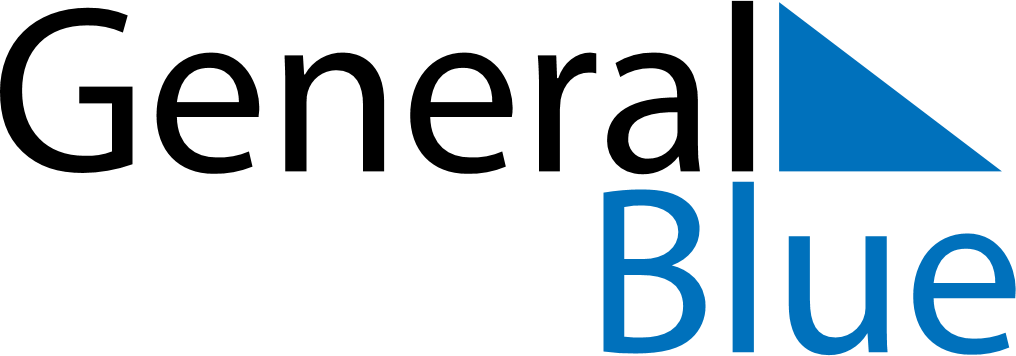 UgandaUgandaUgandaUgandaUgandaUgandaUgandaApril 2021April 2021April 2021April 2021April 2021April 2021April 2021April 2021SundayMondayTuesdayWednesdayThursdayFridaySaturday123456789101112131415161718192021222324252627282930May 2021May 2021May 2021May 2021May 2021May 2021May 2021May 2021SundayMondayTuesdayWednesdayThursdayFridaySaturday12345678910111213141516171819202122232425262728293031June 2021June 2021June 2021June 2021June 2021June 2021June 2021June 2021SundayMondayTuesdayWednesdayThursdayFridaySaturday123456789101112131415161718192021222324252627282930 Apr 2: Good FridayApr 4: Easter SundayApr 5: Easter MondayMay 1: Labour DayMay 13: End of Ramadan (Eid al-Fitr)Jun 3: Martyr’s DayJun 9: National Heroes Day